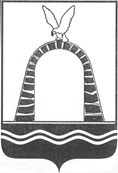 АДМИНИСТРАЦИЯ ГОРОДА БАТАЙСКАПОСТАНОВЛЕНИЕ от 10.05.2023 № 1226г. БатайскО внесении изменений в постановлениеАдминистрации города Батайска от 11.02.2020 № 217 «О закладке похозяйственной книги на 2020-2024 годы»В целях ведения похозяйственного учета личных подсобных хозяйств на территории муниципального образования «Город Батайск», в соответствии с Федеральным законом от 07.07.2003 № 112-ФЗ «О личном подсобном хозяйстве», приказом Министерства сельского хозяйства Российской Федерации от 11.10.2010 № 345 «Об утверждении формы и порядка ведения похозяйственных книг органами местного самоуправления поселений и органами местного самоуправления городских округов», Администрация города Батайска постановляет:1. Внести в постановление Администрации города Батайска от 11.02.2020 № 217 «О закладке похозяйственной книги на 2020-2024 годы» следующие изменения:1.1. пункт 3 изложить в следующей редакции: «3. Произвести перезакладку следующих похозяйственных книг: № 2 на 60 (шестидесяти) листах, № 3 на 80 (восьмидесяти) листах, № 4 на  80 (восьмидесяти) листах для ведения учета личных подсобных хозяйств на территории муниципального образования «Город Батайск» сроком на пять лет 2020-2024 годы».1.2. В пункте 4 слова «Молчанову Инну Владимировну» заменить словами «Саенко Инну Сергеевну».2. Настоящее постановление вступает в силу со дня его официального опубликования.3. Настоящее постановление подлежит включению в регистр муниципальных нормативных правовых актов Ростовской области. 4. Контроль за исполнением настоящего постановления возложить на заместителя главы Администрации города Батайска по экономике      Богатищеву Н.С.Глава Администрациигорода Батайска                                                                                     Р.П. ВолошинПостановление вноситотдел экономики, инвестиционнойполитики и стратегического развитияАдминистрации города Батайска